Health Information	                        						Date__________What is the BIGGEST reason for your visit today? _____________________________________________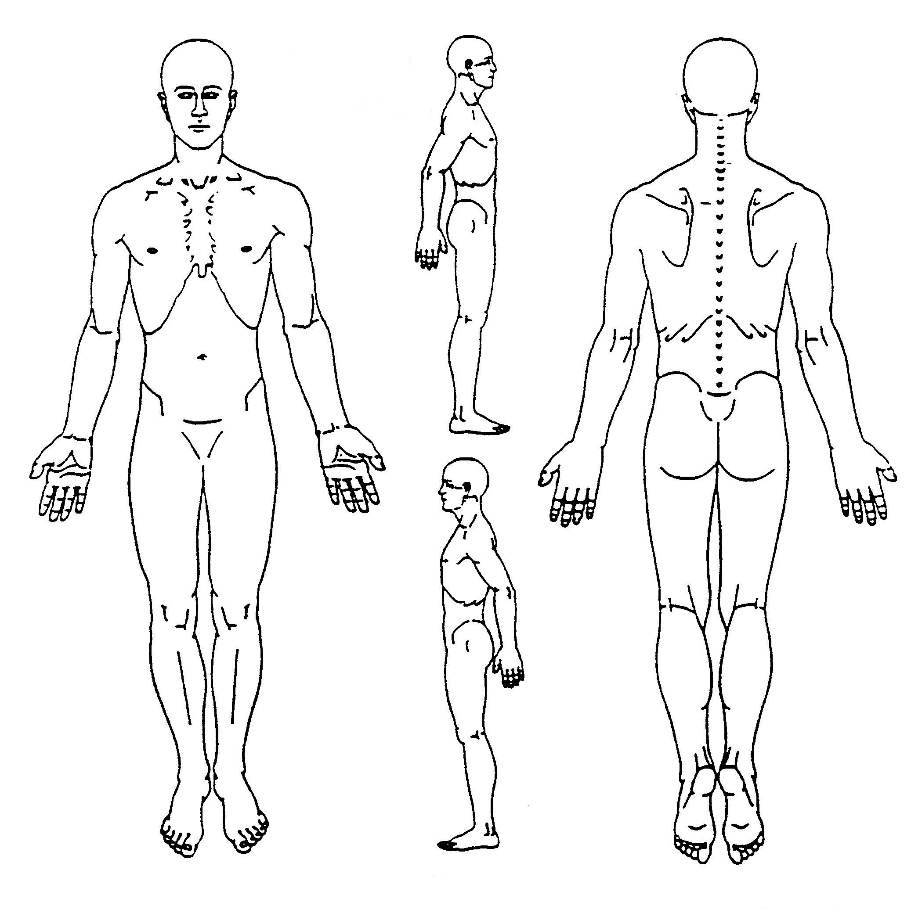 When did this problem begin? _____________ What were you doing when it began? (If unsure, write unsure) __________________________________List procedures, specialists, and other procedures that you have had performed for this problem so far _____________________________________________________________________________________This problem is getting: □ better □ worse □ staying the sameWhat makes your problem LESS noticeable? (if nothing, write nothing) _____________________________________________________________________________________What makes your problem MORE noticeable? _______________________________________________How would you rate your problem on a 0 to 10 scale, 0 being the least, 10 being the most: ___________List any medications, and what you take them for _________________________________________________________________________________________________________________________________Have you had any other changes in your health in the past year □ yes □ no If yes, describe ________________________________________________________________________